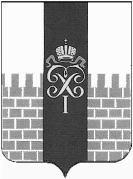 МЕСТНАЯ АДМИНИСТРАЦИЯ МУНИЦИПАЛЬНОГО ОБРАЗОВАНИЯ ГОРОД ПЕТЕРГОФ_____________________________________________________________________________ПОСТАНОВЛЕНИЕ « 24 » июня 2016 г.	                                                               №  61     О внесении изменений в постановление местной администрации муниципального образования город Петергоф от 31.12.2015г. № 234 «Об утверждении ведомственной целевой программы мероприятий, направленной на решение вопроса местного значения «Создание зон отдыха на территории муниципального образования» на 2016 год» (с изменениями от 29.03.16г. и от 29.04.16г.)В соответствии с Бюджетным  кодексом  Российской Федерации, Постановлением местной администрации муниципального образования город Петергоф  № 150 от 26.09.2013 «Об утверждении  Положения о порядке разработки, реализации и оценки эффективности муниципальных программ и о Порядке разработки и реализации ведомственных целевых программ и планов по непрограммным расходам местного бюджета муниципального образования город Петергоф»  местная администрация муниципального образования город Петергоф   	П О С Т А Н О В Л Я Е Т:Внести изменения в Постановление местной администрации муниципального образования город Петергоф № 234 от 31.12.2015 г. «Об утверждении ведомственной целевой программы мероприятий, направленной на решение вопроса местного значения «Создание зон отдыха на территории муниципального образования» на 2016 год (с изменениями от 29.03.16г. и от 29.04.16г.) (далее Постановление ), изложив приложение № 1 к Постановлению в редакции согласно приложению № 1 к настоящему Постановлению.Приложения №№ 1, 2, 3, 4, 5, 10 к Ведомственной целевой программе приложения № 1 к Постановлению изложить в редакции согласно приложению № 1 к настоящему Постановлению. Приложения №№ 6, 7, 8, 9, 11 к Ведомственной целевой программе приложения к Постановлению оставить без изменения. Постановление вступает в силу с момента опубликования.Контроль за  исполнением настоящего постановления  оставляю за собой.Глава местной администрациимуниципального образования город Петергоф                              А.В. Шифман Приложение №1  к Постановлению МА МО город Петергоф  от 24.06.2016 г. № 61                                             ВЕДОМСТВЕННАЯ ЦЕЛЕВАЯ   ПРОГРАММАмероприятий, направленная на решение вопроса местного значения «Создание зон отдыха на территории муниципального образования» на 2016 годЦели и задачи программы:- благоустройство территории города Петергофа; - создание благоприятных условий для отдыха жителей.Заказчик программы (ответственный исполнитель):Местная администрация Муниципального образования город ПетергофОтдел городского хозяйства Местной администрации Муниципального образования город Петергоф.Ожидаемые конечные результаты реализации целевой программы: - создание зон отдыха – 87734,8 кв.м-  разработка проектно-сметной документации – 2 усл. Сроки реализации целевой программы: I-IV кварталы 2016 годаПеречень мероприятий целевой программы, ожидаемые конечные результаты реализации и необходимый объём финансирования: Приложения:№1 : Локальная смета на создание зоны отдыха по адресу: г.Петергоф,  Эрлеровский бульвар, д.20 (около школы № 412);№2: Локальная смета на создание зоны отдыха по адресу: г.Петергоф, территория, ограниченная Ботанической ул., Троицким ручьем, проездом вдоль Гостилицкого ш., домами №№ 2, корп.2, 4, корп.2, 6, корп.2 по ул.Шахматова;№3: Локальная смета на создание зоны отдыха по адресу: г.Петергоф, ул. Суворовская, д.3, корп.4,5,6,7,8;№4:Смета на проектные работы по созданию зоны отдыха на внутридворовой территории домов № 3, корпуса 3, 5, 7, № 5 корпуса 3, 4, № 7 корпуса 3, 4, 5  по ул.Суворовская;№5: Смета на проектные работы по созданию зоны отдыха на внутридворовой территории дома № 10 по Ропшинскому шоссе ;№6,7,8: Акты обследования сохранения (сноса), пересадки насаждений и расчета размера их восстановительной стоимости по адресам: Эрлеровский бульвар, д.20 (около школы № 412); территория, ограниченная Ботанической ул., Троицким ручьем, проездом вдоль Гостилицкого ш., домами №№ 2, корп.2, 4, корп.2, 6, корп.2 по ул.Шахматова; ул. Суворовская, д.3, корп.4,5,6,7,8; №9: Расчет стоимости услуг осуществления технического надзора;№10: Расчет стоимости услуг на разработку проекта производства работ для получения ордеров ГАТИ, оказание услуг по получению согласований для закрытия ордеров ГАТИ по созданию зон отдыха.№11: Расчет на создание зоны отдыха по адресу: территория муниципального образования, ограниченная улицами Жарновецкого, Озерковой, Самсониевским водоводом и Эрлеровским бульваромПриложение № 4к ведомственной целевой программе.УтверждаюГлава местной администрациимуниципального образования город Петергоф_________________ А.В. ШифманКоэффициент аукционного снижения: 0,96349418179Итого цена контракта с учетом коэффициента аукционного снижения: 750000,00 руб  (Семьсот пятьдесят тысяч рублей 00 копеек)Начальник ОГХ МА МО город Петергоф                            Рождественский И.В.Приложение № 5к ведомственной целевой программе.УтверждаюГлава местной администрациимуниципального образования город Петергоф_________________ А.В. ШифманКоэффициент аукционного снижения: 0,44567618757Итого цена контракта с учетом коэффициента аукционного снижения: 189000,00 руб  (Сто восемьдесят девять тысяч рублей 00 копеек)Начальник ОГХ МА МО город Петергоф                            Рождественский И.В.Приложение № 10к ведомственной целевой программе.УтверждаюГлава местной администрациимуниципального образования город Петергоф_________________ А.В. ШифманСмета расходов на разработку проекта производства работ для получения ордеров ГАТИ, оказание услуг по получению согласований для закрытия ордеров ГАТИ.          Начальник  ОГХ   МА МО город Петергоф                                            Рождественский И.В. Утверждено                                                                                  Глава МА МО г.Петергоф______________/А.В.Шифман/                                                          « 24 » июня 2016 г.                                                                        №п/пНаименование мероприятияОжидаемые конечные результатыОжидаемые конечные результатыСрок исполнения мероприятияНеобходимый объём финансирования(тыс.руб.)№п/пНаименование мероприятияЕдиница измеренияКол-воСрок исполнения мероприятияВсего1.Создание зоны отдыха по адресу: г.Петергоф,  Эрлеровский бульвар, д.20 (около школы № 412)кв.м12 899,72-4 квартал16 109,22.Создание зоны отдыха по адресу: г.Петергоф, территория, ограниченная Ботанической ул., Троицким ручьем, проездом вдоль Гостилицкого ш., домами №№ 2, корп.2, 4, корп.2, 6, корп.2 по ул.Шахматовакв.м21 722,32-4 квартал11706,53.Создание зоны отдыха по адресу: г.Петергоф, ул. Суворовская, д.3, корп.4,5,6,7,8кв.м5 112,82-4 квартал4565,64.Создание зоны отдыха на территории , ограниченной улицами Жарновецкого, Озерковой, Самсониевским водоводом и Эрлеровским бульваром.кв.м48 000,02-4 квартал44 146,95.Разработка проектно-сметной документации по созданию зоны отдыха на внутридворовой территории домов № 3, корпуса 3, 5, 7, № 5 корпуса 3, 4, № 7 корпуса 3, 4, 5 по ул.Суворовскаяусл.1 2-4 квартал750,06.Разработка проектно-сметной документации по созданию зоны отдыха на внутридворовой территории дома № 10 по Ропшинскому шоссеусл.1.2-4 квартал189,07.Восстановительная стоимость зелёных насаждений при создании зоны отдыха по адресу: г.Петергоф,  Эрлеровский бульвар, д.20 (около школы № 412)усл.12-4 квартал2 378,88.Восстановительная стоимость зелёных насаждений при создании зоны отдыха по адресу: г.Петергоф, территория, ограниченная Ботанической ул., Троицким ручьем, проездом вдоль Гостилицкого ш., домами №№ 2, корп.2, 4, корп.2, 6, корп.2 по ул.Шахматоваусл.12-4 квартал1 908,09.Восстановительная стоимость зелёных насаждений при создании зоны отдыха по адресу: г.Петергоф, ул. Суворовская, д.3, корп.4,5,6,7,8усл.12-4 квартал119,510.Восстановительная стоимость зелёных насаждений при создании зоны отдыха на территории , ограниченной улицами Жарновецкого, Озерковой, Самсониевским водоводом и Эрлеровским бульваром.усл.12-4 квартал1 498,011.Технический надзор (1,2% от сметной стоимости работ)усл.12-4 квартал728,912.Услуги на разработку проекта производства работ для получения ордеров ГАТИ, оказание услуг по получению согласований для закрытия ордеров ГАТИ.усл.31-4 квартал150,0ИтогоИтого84250,4СМЕТА на проектные работыСМЕТА на проектные работыСМЕТА на проектные работыСМЕТА на проектные работыСМЕТА на проектные работыНаименование предприятия, здания, сооружения, стадии проектирования, этапа, вида проектных работ:Наименование предприятия, здания, сооружения, стадии проектирования, этапа, вида проектных работ:Разработка проектно-сметной документации  по созданию зоны отдыха на внутридворовой территории домов № 3, корпуса 3, 5, 7, № 5 корпуса 3, 4, № 7 корпуса 3, 4, 5  по ул.Суворовская   в 2016 году. Разработка проектно-сметной документации  по созданию зоны отдыха на внутридворовой территории домов № 3, корпуса 3, 5, 7, № 5 корпуса 3, 4, № 7 корпуса 3, 4, 5  по ул.Суворовская   в 2016 году. Разработка проектно-сметной документации  по созданию зоны отдыха на внутридворовой территории домов № 3, корпуса 3, 5, 7, № 5 корпуса 3, 4, № 7 корпуса 3, 4, 5  по ул.Суворовская   в 2016 году. Наименование организации-заказчика:Наименование организации-заказчика:Местная администрация муниципального образования город ПетергофМестная администрация муниципального образования город ПетергофМестная администрация муниципального образования город Петергоф№ п/пХарактеристика предприятия, здания, сооружения или виды работ № части, главы, таблицы, параграфа и пункта указаний к разделу или главе Сборника цен на проектные работы для строительстваРасчёт стоимости,руб.Стоимость работ,руб.123451Разработка проектно-сметной документации S проектируемых территорий 1,24 гаСправочник базовых цен на проектные работы в строительстве «Территориальное планирование и планировка территорий», «Проекты планировки территорий»,табл.3, п.1К1 = 48 %  от базовой цены на разработку проектной документации  табл.9, п.3 К2 =3,84- коэффициент перехода в текущий уровень цен  (письмо Министерства строительства и жилищно-коммунального хозяйства РФ от от 13 августа 2015 г. N 25760-ЮР/08 , Приложение 3)(а + bх)*К1*К2,руб.(55,88+189,64*1,24)*0,48*3,84*1000 = 536 433,13536 433,132Инженерно-геодезические изысканияСмета (Приложение № 1)49683,57  3Инженерно-экологическое обсле-дованиеСмета (Приложение № 2)73558,50ВСЕГО:659 675,20НДС:118 741,54ИТОГО:778 416,74СМЕТА на проектные работыСМЕТА на проектные работыСМЕТА на проектные работыСМЕТА на проектные работыСМЕТА на проектные работыНаименование предприятия, здания, сооружения, стадии проектирования, этапа, вида проектных работ:Наименование предприятия, здания, сооружения, стадии проектирования, этапа, вида проектных работ:Разработка проектно-сметной документации по  созданию зоны отдыха на внутридворовой территории дома № 10 по Ропшинскому шоссе в 2016 году. Разработка проектно-сметной документации по  созданию зоны отдыха на внутридворовой территории дома № 10 по Ропшинскому шоссе в 2016 году. Разработка проектно-сметной документации по  созданию зоны отдыха на внутридворовой территории дома № 10 по Ропшинскому шоссе в 2016 году. Наименование организации-заказчика:Наименование организации-заказчика:Местная администрация муниципального образования город ПетергофМестная администрация муниципального образования город ПетергофМестная администрация муниципального образования город Петергоф№ п/пХарактеристика предприятия, здания, сооружения или виды работ № части, главы, таблицы, параграфа и пункта указаний к разделу или главе Сборника цен на проектные работы для строительстваРасчёт стоимости,руб.Стоимость работ,руб.123451Разработка проектно-сметной документации S проектируемых территорий 0,45 гаСправочник базовых цен на проектные работы в строительстве «Территориальное планирование и планировка территорий», «Проекты планировки территорий»,табл.3, п.1К1 = 48 %  от базовой цены на разработку проектной документации  табл.9, п.3 К2 =3,84- коэффициент перехода в текущий уровень цен  (письмо Министерства строительства и жилищно-коммунального хозяйства РФ от от 13 августа 2015 г. N 25760-ЮР/08 , Приложение 3)(а + bх)*К1*К2,руб.(55,88+189,64*0,45)*0,48*3,84*1000 = 260293,02260 293,022Инженерно-геодезические изысканияСмета (Приложение № 1)40392,26  3Инженерно-экологическое обсле-дованиеРасчет стоимости (Приложение № 2)58700,07ВСЕГО:359 385,35НДС:64 689,36ИТОГО:424 074,71№ п/пНаименование работНаименование работНаименование программы, стоимость руб.№ п/пНаименование работНаименование работ«Создание зон отдыха на территории муниципального образования» на 2016 год» 1.Разработка проекта производства работ для получения ордеров ГАТИ (при необходимости продление ордера) (70%)Разработка проекта производства работ для получения ордеров ГАТИ (при необходимости продление ордера) (70%)105000,00 рублей.с учётом коэффициента снижения (0,99959183673) после проведённых конкурсных процедур:104957,14 рублей.2.Получение согласований для закрытия ордеров ГАТИ  (30%)Получение согласований для закрытия ордеров ГАТИ  (30%)45 000,00рублей. с учётом коэффициента снижения (0,99959183673) после проведённых конкурсных процедур:44981,63 рублей.ИтогоИтого149938,77 рублей.149938,77 рублей.